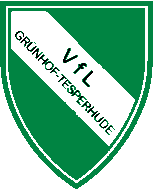 VfL Grünhof-Tesperhude von 1909 e.V.Turnen  Fußball  Tischtennis  Gymnastik  Jedermannsport  LeichtathletikAerobic  Pilates  Prellball  Volleyball  Tabata  Latin-Dance  Sportabzeichen  YogaSportanlagen: 21502 Geesthacht-Grünhof, WesterheeseHygienekonzept: Im folgenden Hygienekonzept werden die Maßnahmen und Regeln beschrieben, welche für die Sportler des VfL Grünhof-Tesperhude e.V. gelten um eine Ansteckung mit dem Coronavirus beim Training zu vermeiden. Diese sind für alle Sportler verpflichtend. Bei Fragen und Problemen ist der Vorstand des VfL Grünhof-Tesperhude e.V. zu kontaktieren. Allgemein:Das Training findet auf eigene Verantwortung statt. Die Vereinsmitglieder / Sportler sind für die Einhaltung der Regeln im Hygienekonzept selbst verantwortlich.Sollten bei einem Vereinsmitglied oder innerhalb dessen Haushalt Krankheitssymptome auftreten, nimmt das Vereinsmitglied nicht am Training teil.Nach einem positiven Coronavirus-Test eines Vereinsmitglieds oder innerhalb dessen Haushalt nimmt das Vereinsmitglied 14 Tage lang nicht am Trainingsbetrieb teil.Die Übungsleiter/innen führen Anwesenheitslisten, um etwaige Infektionsketten besser nachverfolgen zu können. Für jede Übungsstunde ist eine neue Liste anzulegen.Flächen-Desinfektionsmittel wird vom Verein zur Verfügung gestellt. Dieses steht für die Übungsleiter/innen in einer Dose mit Tüchern bereit. Die Mitglieder werden gebeten, ihr eignes Händedesinfektionsmittel mitzubringen.Zuschauer sind beim Training in der Halle nicht gestattet.Ein Probetraining ist vorab beim Abteilungsleiter bzw. Übungsleiter/in anzumelden. Die Kontaktdaten (Name, Adresse, Telefonnummer, E-Mail) werden aufgenommen. Organisation, An- und AbreiseDas Training kann nach Ermessen der/s Übungsleiters/in im Freien durchgeführt werden. Hier gelten die Verhaltensregeln für den Sportplatz und dessen Belegungsplan. Nur die dort aufgeführten Trainingseinheiten sind genehmigt!Zur besseren Einhaltung der 2 m Mindestabstandvorgaben wird die Anzahl an Sportlern je Hallenteil auf maximal 10 Sportler begrenzt bzw. es gelten die Empfehlungen des jeweiligen Sportverbandes für die einzelne Sportart. Über die vorhandenen WhatsApp-Gruppen wird die Anzahl der Trainingsteilnehmer vorab durch die Übungsleiter mit Unterstützung des Abteilungsleiters definiert. Ggf. sind sie Trainingsgruppen aufzuteilen.Die Sportler reisen möglichst zu Fuß, mit dem Fahrrad oder in privaten PKW einzeln in Sportkleidung zum Training an und ab.Die Sporthallen werden über den Haupteingang nur in Begleitung der/des Übungsleiters/in betreten und über den jeweiligen Notausgang des Hallenbereiches wieder verlassen (Einbahnstraßenprinzip), um den Abstand zwischen den Personen zu gewährleisten.  Nach dem Eintreffen waschen sich die Sportler gründlich die Hände und achten auf den Mindestabstand von 1,5 m. Falls beim Betreten und Verlassen der Sporthalle der Mindestabstand von 1,5 m nicht eingehalten werden kann, muss eine Mund-Nasen Bedeckung getragen wer-den.Trainingsausrüstung: Die Sporthalle soll während des Trainings gut gelüftet werden.Das benötigte Trainingsmaterial soll sich auf das Nötigste beschränken. Wenn möglich soll eigene Trainingsausrüstung durch die Sportler mitgebracht werden. Es sind immer Turnschuhe zu tragen und Handtücher bei Benutzung der Matten unterzulegen.Für das Equipment inkl. Trinkflasche des einzelnen Sportlers werden „Zonen“ eingerichtet, die mit Wäschekörben markiert werden.In den Trink-Pausen ist ebenfalls der Abstand von 1,5 m einzuhalten. Nach dem Training werden die verwendeten Trainingsmaterialien von den Übungsleiter/innen gereinigt und möglichst desinfiziert. 